جامعة الملك سعود - كلية العلوم – قسم الكيمياء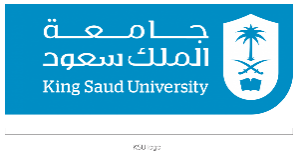 الفصل الدراسي الأول 9143 -8143 هـــالاختبار الفصلي الأول في مقرر 145 كيم Repeatingالزمن: ساعه و نصفأسم الطالب:							رقم الطالب:أستاذ المقرر: الأستاذ الدكتور / نموذج الأجابة:ملاحظة هامة: تصحيح الإمتحان سيكون بناء علي الأجابة المكتوبة فى الجدول أسفل (حرف الإجابة الصحيحة) ولن ينظر الى بقية الأوراق والتي تعتبر مسودة . The compound X in the following reaction is:Propane						C) Propyne2-Chloropropane					D) AcetyleneThe common name of methylbenzene is:Toluene						C) p-CresolAnisol							D) XyleneHow many σ and π bonds are in the following structure:12 sigma and 4 pi bond 				C)11 sigma and 2 pi bond6 sigma and 2 pi bond				D) 10 sigma and 4 pi bondThe major product of the following reaction is:The type of hybridization of the indicated carbon in the following structure is:sp								C) sp3dsp3								D) sp2Which of the following structures is aromatic?The compound with the highest boiling point is:Hexane						C) 2-MethylpentanePentane						D) 2,2-DimethylbutaneAddition of 2 moles HBr to 1-pentyne gives:1-Bromopentene					C) 2,2-Dibromopentene1,2-Dibromopentane					D) 2,2-DibromopentaneOne of the expected products of the following reaction is:The major product of the following reaction is:The halogenation of benzene is:Electrophilic substitution				C) Electrophilic additionNucleophilic addition					D) Nucleophilic substitutionAddition of HBr to cyclopropane gives:Oxidation of m-xylene by KMnO4 yields:The structure of p-chlorobenzylbromide is:The product of the following reaction is:The product from the reaction of                                                             with FeBr3/Br2 is:Ozonoloysis of 1-methylcyclopentene gives:What is the correct IUPAC name of the given structure?4, 6-Dimethylcyclohexene				C) 3, 5-Dimethylcyclohexane1, 5-Dimethylcyclohexene				D) 3, 5-DimethylcyclohexeneThe number of isomers for the molecular formula C4H10 is:A) 4			B) 3			C) 2			D) 1The product of the following reaction is:1-Bromopentane					C) 1-BromopropanePentane						D) OctaneMethylcetylene is the Common name for? Ethene 						C) EthynePropyne						D) PropeneThe correct IUPAC name of the given compound is : 1-Bromo-4-pentyne					C) 5-Bromo-2-pentyne1-Bromo-3-pentyne  					D) 5-Bromo-3-pentyne The most reactive compound in alkylation  of the following substituted benzenes is: Which of the following compounds has the shortest carbon-carbon bond?A) CH2CH2	B) CH3CH3		C) CHCH		D) CH3CH2CH3The reagent used in the following transformationis:Cl2/Light		B) Cl2/FeCl3		C) HCl			D) HCl/H2OWhich of the following molecules has the smallest dipole moment?A) CHF3			B) CBr4		C) CHCl3		D) CH2Cl2The carbon bearing a positive charge is called:A) Carbanion						C) CarbocationB) Anion							D) Free radicalThe product of the following reaction is : A) cis-2-Butene 						C) trans-2-Butene B) Cyclobutane					            D) ButaneThe geometry of the carbon in acetylene is:A) Octahedral							C) Linear B) Tetrahedral						D) Trigonal planarReaction of 1,2-dibromopentane  with Zn/acetic givesA) Pentene						C) PentaneB) Pentyne					             D) 2-Bromopentaneالإجابةرقم السؤالالإجابةرقم السؤال161172183194205216227238249251026112712281329143015